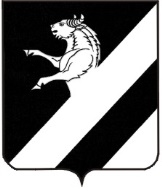 КРАСНОЯРСКИЙ  КРАЙАЧИНСКИЙ РАЙОНТАРУТИНСКИЙ СЕЛЬСКИЙ СОВЕТ ДЕПУТАТОВРЕШЕНИЕ26.04.2022                                      п.Тарутино                                      № 16-64РО внесении изменений в решение Тарутинского сельского Совета депутатов № 8-32Р от 17.06.2021 г. «Об  утверждении Порядка назначения и  проведения собрания граждан в целях рассмотрения и обсуждения вопросов внесения инициативных проектов  в Тарутинском сельсовете Ачинского района Красноярского края»В соответствии с Федеральным законом от 20.07.2020 № 236-ФЗ «О внесении изменений в Федеральный закон «Об общих принципах организации местного самоуправления в Российской Федерации», Федеральным законом от 20.07.2020 № 216-ФЗ «О внесении изменений в Бюджетный кодекс Российской Федерации», Уставом Тарутинского сельсовета Ачинского района Красноярского края, Тарутинский сельский Совет депутатовРЕШИЛ:Внести следующие изменения в решение Тарутинского сельского Совета депутатов № 8-28Р от 17.06.201 г. «Об утверждении Порядка назначения и проведения собрания граждан в целях рассмотрения и обсуждения вопросов внесения инициативных проектов в Тарутинском сельсовете Ачинского района Красноярского края»: В подпункте 1 пункта 1.2 Приложения после слов «для жителей в Тарутинском сельсовете», дополнить словами «или его части»;В абзаце втором подпункта 1 пункта 1.2 раздела 1 Приложения, слова «представительного органа Тарутинского сельсовета» заменить словами «Тарутинского сельского Совета депутатов»;В абзаце втором пункта 2.1 раздела 2 Приложения слова «жителей численностью не менее пяти человек» заменить словами «жителей Тарутинского сельсовета, достигших шестнадцатилетнего возраста, численностью не менее 5 человек».В абзаце пятом пункта 2.8. раздела 2 Приложения к Решению после слов «Тарутинского сельсовета» дополнить словами «или его части»;В пункте 6.3 раздела 6 приложения к Решению слова «в течение 30 дней со дня направления с направлением письменного ответа» заменить словами «в течении 30 дней со дня поступления с направлением письменного ответа».	2.Контроль за исполнением настоящего решения возложить на постоянную комиссию по экономической и бюджетной политике, муниципальному имуществу, сельскому хозяйству, (Куроленко И.С)         3.Решение  вступает в силу после  официального опубликования  в информационном листе «Сельские вести» и подлежит размещению на официальном сайте Тарутинского сельсовета - http://tarutino24.ru/.